ANALISIS TINGKAT KESEHATAN KOPERASI SIMPAN PINJAM(Studi Kasus Pada Koperasi Pegawai Negeri KESRA Kantor Dinas Koperasi, Usaha Kecil dan Menengah Kabupaten Deli Serdang)SKRIPSI
Diajukan Guna Memenuhi Salah Satu Syarat 
Untuk Memperoleh Gelar Sarjana Ekonomi 
Program Studi AkuntansiOleh:LIA AULIA NAPITUPULUNPM. 143224177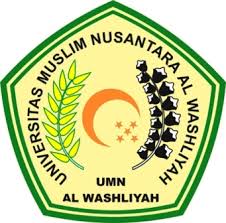 FAKULTAS EKONOMI JURUSAN AKUNTANSIUNIVERSITAS MUSLIM NUSANTARA AL-WASHLIYAHMEDAN
2018